Le passé récentOn utilise le passé récent pour indiquer une action proche dans le passé.VENIR DE + INFINITIFCorrect: Je viens d’écouter les nouvelles. Incorrect : J’ai juste écouté les nouvellesRéponds aux questions en utilisant « venir de + infinitif » :Tu as fini tes devoirs?Oui, je ________________________________ mes devoirs. Le magasin est fermé?Oui, le magasin ______________________________________.Habites-tu à Victoria depuis longtemps?Non, je ___________________________ arriver.Avez-vous mangé?Oui, nous __________________________________________.C’est dommage! Pierre _______________________ perdre son emploi.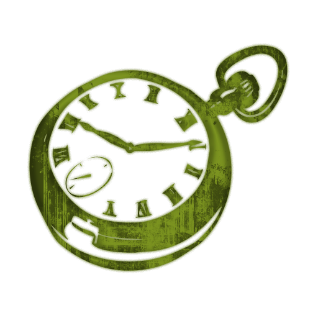 